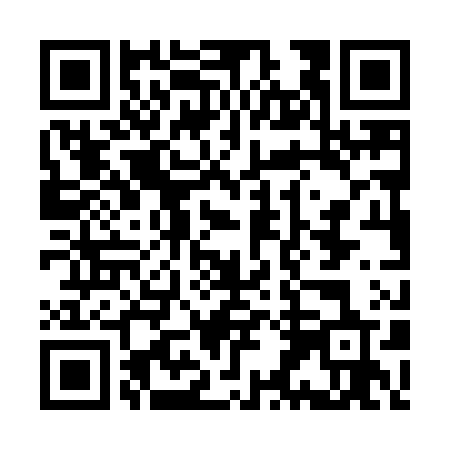 Ramadan times for Byron Bay, AustraliaMon 11 Mar 2024 - Wed 10 Apr 2024High Latitude Method: NonePrayer Calculation Method: Muslim World LeagueAsar Calculation Method: ShafiPrayer times provided by https://www.salahtimes.comDateDayFajrSuhurSunriseDhuhrAsrIftarMaghribIsha11Mon5:245:246:4412:564:267:077:078:2212Tue5:255:256:4412:554:257:067:068:2013Wed5:265:266:4512:554:247:057:058:1914Thu5:265:266:4612:554:247:047:048:1815Fri5:275:276:4612:544:237:027:028:1716Sat5:285:286:4712:544:237:017:018:1517Sun5:285:286:4712:544:227:007:008:1418Mon5:295:296:4812:544:216:596:598:1319Tue5:305:306:4812:534:216:586:588:1220Wed5:305:306:4912:534:206:576:578:1121Thu5:315:316:5012:534:196:556:558:0922Fri5:325:326:5012:524:196:546:548:0823Sat5:325:326:5112:524:186:536:538:0724Sun5:335:336:5112:524:176:526:528:0625Mon5:335:336:5212:524:176:516:518:0526Tue5:345:346:5212:514:166:506:508:0327Wed5:355:356:5312:514:156:486:488:0228Thu5:355:356:5412:514:156:476:478:0129Fri5:365:366:5412:504:146:466:468:0030Sat5:365:366:5512:504:136:456:457:5931Sun5:375:376:5512:504:126:446:447:581Mon5:375:376:5612:494:126:436:437:562Tue5:385:386:5612:494:116:426:427:553Wed5:385:386:5712:494:106:406:407:544Thu5:395:396:5712:494:096:396:397:535Fri5:405:406:5812:484:096:386:387:526Sat5:405:406:5812:484:086:376:377:517Sun4:414:415:5911:483:075:365:366:508Mon4:414:416:0011:473:065:355:356:499Tue4:424:426:0011:473:065:345:346:4810Wed4:424:426:0111:473:055:335:336:47